ДЕПАРТАМЕНТ ОСВІТИ І НАУКИ                      ДНІПРОПЕТРОВСЬКОЇ  ОБЛАСТІДЕРЖАВНИЙ НАВЧАЛЬНИЙ ЗАКЛАД«МІЖРЕГІОНАЛЬНЕ ВИЩЕ ПРОФЕСІНЕ УЧИЛИЩЕ З ПОЛІГРАФІЇ ТА ІНФОРМАЦІЙНИХ ТЕХНОЛОГІЙ»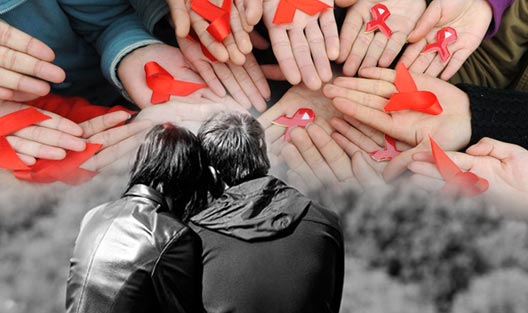 Модель превентивної освіти учнівської молоді ПТНЗ з профілактики ВІЛ/СНІД – інфекції, догляду та підтримки ВІЛ-інфікованих                                                                  Розроблено та апробовано:                                                                                     практичним психологом                                                                   Казаріновою Юлією                                                                   Вікторівною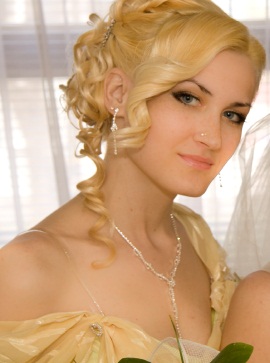 Дніпропетровськ2014З М І С ТПаспорт професійно-технічного  навчального закладуПовна назва: Міжрегіональне вище професійне училище з поліграфії та інформаційних технологійТип навчального закладу: Державний навчальний закладФорма власності: державнаДиректор (ПІБ): Макаров В.А.Поштова адреса (вкажіть індекс): вул. Пушкіна, 36, 49006Телефон (із кодом МТЗ): (0562) 42-36-16Е-маі1 адреса: mvpupit_uch.chast@ua.fmВеб-сторінка школи: http://center-polygraph.org.ua/ua/Кількість учнів: 405Кількість класів: 20Кількість учителів: 18Кількість педагогів, які мають сертифікат про проходження навчання за методикою розвитку життєвих навичок і викладають:предмет «Основи здоров’я» у початковій школі-ніпредмет «Основи здоров’я» в основній школі - 1курс «Захисти себе від ВІЛ» у 9-11 класах - 1Кількість учнів, які навчаються за тренінговою формою:предмет «Основи здоров’я» у початковій школі - 0предмет «Основи здоров’я» в основній школі - 180курс «Захисти себе від ВІЛ» у 9-11 класах  - 9 Наявність тренінгового кабінету: єВСТУППроблема превентивності завжди була і є пріоритетною в системі психолого-педагогічних, медичних, правових, соціологічних досліджень у різних країнах світу. В Україні ця проблема набуває особливої гостроти, оскільки молодь формується в складних соціокультурних умовах економічних і політичних суперечностей, неврівноваженості соціальних процесів, криміногенності суспільства. Однією з головних проблем суспільства сьогодні постає проблема ВІЛ/СНІД-інфекції, яка згідно статистичних досліджень досягла високого рівня поширеності як у всьому світі, так і в України. Для ефективної протидії розповсюдження ВІЛ-інфекції були розробленні комплексні превентивні методи, які враховують не тільки сімейне та соціальне оточення людей,  а охоплюють також навчальні заклади для найбільш раннього інформування дітей про наявну загрозу ВІЛ інфікування, умови зараження, шляхи передачі, способів захисту та толерантного відношення до ВІЛ-інфікованих людей. Такою формою стала загальнодержавна програма забезпечення профілактики Віл-інфекції, лікування, догляду та підтримки Віл-інфікованих і хворих на СНІД на 2009-2013 роки, як базова для впровадження якісної превентивної освіти.Саме з цією метою була створена модель комплексної превентивної освіти, що враховувала усі сфери життєдіяльності підлітків, особливо навчальну, оскільки саме в навчальному закладі можливий більш повний охват  учнів, детальне роз’яснення інформації про ВІЛ/СНІД та одночасне формування у соціальному оточенні навичків та знань для  протидії зараження інфекції.Обґрунтування моделі превентивної освіти у МВПУ ПІТ Мета:  інформувати учнів про ВІЛ/СНІД, його впливу на організм людини, стадії розвитку інфекції, способів передачі інфекції та шляхи захисту сформувати	 навички відповідальної поведінки для збереження здоров’я та протидії інфікування інфекцією; заохотити учнів до здорового способу життя з відмовою або зниженням шкідливих звичок з  метою попередження девіантної та ризикованої поведінки; підвищити рівень самосвідомості та відповідальності за свої дії, сформувати у учнів навички толерантного та етичного відношення до оточуючих, особливо до ВІЛ інфікованих людей, шляхом аналізування і спростування стереотипів та стигми щодо Віл –інфікованих  людей, розвити почуття доброти, та допомоги у скрутних ситуаціях.Методи та форми проведення: психолого-просвітницькі бесіди, тренінги, уроки-тренінги, кінолекторії, диспути, анкетування, тестування.Очікувані результати:Вмотивування учнів до усвідомлення цінності здоров’я у житті людини та необхідності його збереження.Формування та відпрацювання навичок здорового способу життя в учнів для запобігання інфікуванням ВІЛ – інфекцією;Інформування про негативний вплив шкідливих звичок на організм людини, профілактика розвитку залежностей та пропаганда відмови від шкідливих звичок з метою збереження здоров’я, зниження ризикованої поведінки та ризику ВІЛ-інфікування;Інформування учнів про поняття ВІЛ/СНІД, його впливу на організм людини, стадії розвитку інфекції у організмі та симптоми захворювання, визначення учнями ризику зараження, способів передачі інфекції та шляхи захисту;Формування у учнів толерантного, чуйного відношення до ВІЛ інфікованих людей, орієнтування на їхню підтримку та зниження прояву стереотипів щодо передачі інфекції шляхом інформування ризику передачі та шляхів захисту при спілкуванні з оточенням;6. Залучення молоді до активних та спортивних форм відпочинку, орієнтування на збереження здоров’я за допомогою профілактики негативних явищ та дотримання здорових форм  поведінки.Модель превентивної освіти у ПТНЗУ ПТНЗ навчаються підлітки віком від 15 до 19 років, які відносяться до підліткового віку, самого «тяжкого» періоду у житті дитини, коли найбільш вірогідним є бажання презентувати оточенню свою дорослість, що не завжди появляється у соціально-нормативній поведінці. Згідно статистичних показників більшість підлітків намагається реалізувати почуття дорослості у ризикованій та деструктивній поведінці, при чому усвідомлення негативних результатів та інформованість про наявні соціальні ризики не завжди наявна у самосвідомості підлітка, що призводить до негативних результатів та підвищенню інфікування ВІЛ/СНІД серед молодого підростаючого покоління. Саме з метою попередження інфікування ВІЛ-інфекцією необхідне повне та комплексне проведення заходів з даною категорією молоді. Ефективне впровадження моделі превентивної освіти з інфікування ВІЛ-інфекцією у закладах ПТНЗ являється найкращим методом у боротьбі з ВІЛ-інфекцією, оскільки саме підлітки становлять ведучий контингент ПТНЗ, можливий більш повний та комплексний охват цієї ланки населення, методи превентивної освіти можуть включати групові та інтерактивні форми з одночасним сформуванням та відпрацюванням отриманих знань та навичок у колективній, референтній групі підлітків.Основні завдання превентивної освіти учнівської молоді ПТНЗ:1) створити умови для формування позитивних якостей особистості та індивідуальності учня в процесі різноманітних видів трудової, навчальної, освітньої діяльності, що сприяють інтелектуальному, морально-етичному, естетичному     розвитку, з обов’язковим врахуванням складовим психіки людини: цінностей, мотивів, самосвідомості, самооцінки і ін.), з метою підвищення навичок відповідальної поведінки та  виробленню стійкості до негативних впливів середовища (схема № 1);Схема № 1Формування стійкої поведінки молоді як результат превентивної освіти2) забезпечити соціально-психологічну, педагогічно зорієнтовану діяльність на запобігання залучення молоді до негативних ситуацій;3) надати комплексну психолого-педагогічну та організовувати медико-соціальну допомогу тим молодим особистостям, які її потребують (учні «зони» та «групи ризику»);4) забезпечити адекватну соціальну реабілітацію молоді, які являються ВІЛ-інфікованими;5) стимулювати учнівську молодь до здорового способу життя і позитивної соціальної орієнтації, сприяти розвитку здоров’я, збережувального  навчально-виховного процесу, навчанню навичкам відповідальності за власне життя і здоров’я;6) сприяти виробленню інтегрованих міждисциплінарних підходів при підготовці спеціалістів (педагогів, психологів, медиків, соціологів, юристів, соціальних працівників), батьків та ін. до превентивної роботи з дітьми і молоддю;7)  об’єднанню зусиль сім’ї та різних суб’єктів навчальної діяльності у ПТНЗ для проведення  превентивної роботи.Ключові елементи превентивного виховання в освітньому середовищі містять:1) просвіта та інформування учнів про правила здорового способу життя, ВІЛ/СНІД, інфекцій, що передаються статевим шляхом (ІПСШ), репродуктивного здоров’я, відповідального батьківства;2) розвиток особистісних ресурсів, навичків відповідальної поведінки та життєвої компетентності, вироблення адаптивної стратегії поведінки;3) формування самосвідомості, орієнтованої на збереження здоров’я,  використання моральних та етичних принципів у спілкуванні з оточуючими людьми. Суб’єктами превентивної освіти у закладах ПТНЗ виступають: Учні різних курсів; Педагогічний колектив: майстри в/н, класні керівники та викладачіСім’ї учнів: батьки учнів, сестри, брати.Схема № 2Модель превентивної освіти у МВПУ ПІТПревентивна освіта може проходити у таких формах: психолого-просвітницькі бесіди, тренінги, уроки-тренінги, виховні години, диспути, дискусії, кінолекторії, виступи. Таблиця № 1Заходи з  превентивної освіти у Міжрегіональному вищому професійному училищі з поліграфії та інформаційних технологійВИСНОВКИДана модель превентивної освіти використовувалась у закладі МВПУ ПІТ у довгостроковому періоді, супроводжуючи професійно-технічне навчання учнів з обраної спеціальності.  Проведення заходів з протидії розповсюдження ВІЛ – інфекції включало розкриття інформації про ВІЛ/СНІД, шляхів передачі, способів захисту, оцінки ризику та підвищення навичків толерантного відношення до  Віл-інфікованих і хворих на СНІД. Розроблені заходи також мали за мету сформувати	 навички відповідальної поведінки для збереження здоров’я та протидії інфікування інфекцією, підвищити рівень самосвідомості та відповідальності за свої дії, заохотити учнів до здорового способу життя з відмовою від шкідливих звичок з  метою попередження девіантної та ризикованої поведінки. Превентивна освіту проводилась з усіма суб’єктами навчального процесу – з учнями, педколективом та батьками учнів, оскільки формування особистості учня та його ціннісного відношення до здоров’я відбувається як у сім’ї та соціальному оточенні, так і в навчальному закладі. Програма превентивної роботи з учнями включала  різносторонні методи та форми, такі як: психолого-просвітницькі бесіди, тренінги, уроки-тренінги, виховні години, диспути, дискусії, кінолекторії, виступи. У МВПУ ПІТ використання розробленої моделі превентивної освіти вплинуло на зниження консультаційних звернень юнаків та дівчат до психолога з питань прояву ризикованої та сексуальної поведінки. Поінформованість учнів дала можливість мати інформаційний багаж знань про ВІЛ/СНІД, цінності життя, сім’ї та здоров’я, шкідливі звички та ризиковані форми поведінки, що  визначило орієнтацію учнів на моральні та етичні принципи людства, дотримання соціально-нормативної поведінки молоді зі збереженням здоров’я та життя, толерантного та доброзичливого відношення до оточуючих та ВІЛ-інфікованих.СПИСОК ЛІТЕРАТУРИМаксимова Н.Ю. Виховна робота із соціально дезадаптованими школярами. - К.: ІЗМН, 1996. Л. М. Стребкова. Система правової освіти та виховання учнів // Професійна освіта.-2001.-№1-2.-С.101-107. Профилактика Вич-инфекции в системе школьного образования: руководство для учителя / /В.С.Пономаренко, Т.В.Вороцова – «Алатон». Киев 2003Психология подростка. Полное руководство. Под редакцией А.А.Реана – Спб.: Прайм – Еврознак, 2003. - 432 с.Люди и ВИЧ. – К.: Международный Альянс по ВИЧ/СПИД, 2001. – 352 с.Федько О.А. Ціннісна природа здорового способу життя для особистості нації та держави/ Федько О.А.//Стратегічні пріоритети. - №4(13) -2009.- с. 83-88Здоров’я та поведінкові орієнтації учнівської молоді: монографія/ О.М. Балакірєва, Н.О. Ринган, Р.Я. Левін та ін.. Український інститут соціальних досліджень ім.. О. Яременка, 2007.Здоровий спосіб життя. Навчально-методичний посібник // Оржеховська В.М., Енсова О.О. -  Суми Видавництво Сдм. ДПУ ім. А.С. Макаренка, 2010.Захисти себе від ВІЛ: методичний посібник для педагога-тренера//Т.В. Воронцова, В.С.Пономаренко – Тернопіль, навчальна книга – Богдан, 2012Паспорт ДНЗ «МВПУ ПІТ»3ВступОбґрунтування моделі превентивної освіти у МВПУ ПІТ 45Модель превентивної освіти у ПТНЗ6ВИСНОВКИ 15СПИСОК ЛІТЕРАТУРИ16Суб’єкти превентивної освітиНазва заходу та форма проведенняНазва заходу та форма проведенняНазва заходу та форма проведенняМета заходуУчніТренінги Тренінги Тренінги Тренінги Учні«Здоров’я – це моя цінність!»«Здоров’я – це моя цінність!»«Здоров’я – це моя цінність!»Розкриття поняття здоров’я, його цінності та факторів, які погано впливають на здоров’яУчні«Що таке ВІЛ та СНІД?»«Що таке ВІЛ та СНІД?»«Що таке ВІЛ та СНІД?»Розкриття поняття ВІЛ та СНІД, вплив на здоров’я та стадії  розвитку в організмі, симптоми інфікуванняУчні«ВІЛ – ризик інфікування!»«ВІЛ – ризик інфікування!»«ВІЛ – ризик інфікування!»Інформування про шляхи зараження та способи захистуУчні«Здоровий – так чи ні?!»«Здоровий – так чи ні?!»«Здоровий – так чи ні?!»Симптоми ВІЛ та стадії, шляхи обстеження та центри допомоги.Учні«Обережно – ризикована поведінка!»«Обережно – ризикована поведінка!»«Обережно – ризикована поведінка!»Інформування про поняття ризику, ризикованої поведінки та ризику інфікування ВІЛ.Учні«НІ – поганим звичкам та непотрібному ризику!»«НІ – поганим звичкам та непотрібному ризику!»«НІ – поганим звичкам та непотрібному ризику!»Розкриття негативного впливу наркотиків, алкоголю та куріння, ознайомлення з причинами поганих звичок.Учні«Ранні статеві стосунки - чи потрібно це мені?!»«Ранні статеві стосунки - чи потрібно це мені?!»«Ранні статеві стосунки - чи потрібно це мені?!»Розкрити поняття ранніх статевих стосунків, негативних наслідків та  ризику інфікування.УчніУроки-тренінги та психолого-просвітницькі бесіди з елементами тренінгових вправУроки-тренінги та психолого-просвітницькі бесіди з елементами тренінгових вправУроки-тренінги та психолого-просвітницькі бесіди з елементами тренінгових вправУроки-тренінги та психолого-просвітницькі бесіди з елементами тренінгових вправУчні«Що таке дискримінація і яка вона?»«Що таке дискримінація і яка вона?»«Що таке дискримінація і яка вона?»Розкрити поняття дискримінації, іі прояву у суспільстві, негативні наслідки, сформувати толерантне відношення до оточуючихУчні«Стереотип та упередження»«Стереотип та упередження»«Стереотип та упередження»Розкрити поняття стереотипу та упередження, форми та особливості прояву у поведінці, причини виникнення стереотипу, сформувати у учнів критичне та аналізуюче мислення Учні«Чи духовна ти людина!?»«Чи духовна ти людина!?»«Чи духовна ти людина!?»Ознайомлення з моральними та етичними принципами, їх прояву у суспільстві, позитивного впливу на людину та її спілкування.Учні«Простягни руку допомоги!»«Простягни руку допомоги!»«Простягни руку допомоги!»Ознайомлення з негативними проявами агресії, насилля  та жорстокості у суспільстві, підвищення емпатії та доброзичливості.УчніКінолекторіїКінолекторіїКінолекторіїКінолекторіїУчні«ВІЛ/СНІД – розповіді  ВІЛ інфікованих»«ВІЛ/СНІД – розповіді  ВІЛ інфікованих»«ВІЛ/СНІД – розповіді  ВІЛ інфікованих»Ознайомити з  станом ВІЛ захворюваності, розкрити важливість збереження здоров’я та прояву толерантності до ВІЛ інфікованихУчні«Коли дівчинка дорослішає»«Коли дівчинка дорослішає»«Коли дівчинка дорослішає»Ознайомити молодь з стадіями фізіологічного  психосексуального розвитку, способів захисту та профілактики ІППШУчні«Куріння – це шкідливо!»«Куріння – це шкідливо!»«Куріння – це шкідливо!»Ознайомити з негативними наслідками паління, його шкідливого впливу та причин палінняУчні«Теорія споювання»«Теорія споювання»«Теорія споювання»Ознайомити з негативними наслідками вживання алкоголю, його шкідливого впливу.Учні«1+1»«1+1»«1+1»Сформувати почуття доброти та допомоги до хворих людей підвищити моральні та етичні принципи у учнівУчніСоціально-психологічні дослідження з метою поглиблення превентивної роботи з їх подальшим обговоренням у групіСоціально-психологічні дослідження з метою поглиблення превентивної роботи з їх подальшим обговоренням у групіСоціально-психологічні дослідження з метою поглиблення превентивної роботи з їх подальшим обговоренням у групіСоціально-психологічні дослідження з метою поглиблення превентивної роботи з їх подальшим обговоренням у групіУчніАнкетування «Ваші знання про  ВІЛ та СНІД»Анкетування «Ваші знання про  ВІЛ та СНІД»Анкетування «Ваші знання про  ВІЛ та СНІД»Визначення рівня знань щодо ВІЛ/СНІДУчніАнкетування «Ваші дії у певних ситуаціях» Анкетування «Ваші дії у певних ситуаціях» Анкетування «Ваші дії у певних ситуаціях» Виявлення прояву ризикованої поведінкиУчніАнкетування «Ризик інфікування ВІЛ-інфекцією»Анкетування «Ризик інфікування ВІЛ-інфекцією»Анкетування «Ризик інфікування ВІЛ-інфекцією»Виявлення знань про ризик, форми інфікування ВІЛ та уміння оцінювати ризики інфікуванняУчні«Ціннісні орієнтації» Рокіч«Ціннісні орієнтації» Рокіч«Ціннісні орієнтації» РокічВизначення системи життєвих цінностей та їх важливостей у життіУчніАнкетування «Цінність здоров’я» Анкетування «Цінність здоров’я» Анкетування «Цінність здоров’я» Визначення рівня цінності здоров’я та усвідомлення важливостіУчніТест «Готовність до ризику» А.М. ШубертТест «Готовність до ризику» А.М. ШубертТест «Готовність до ризику» А.М. ШубертВизначення рівня ризику та схильності до ризикованої поведінкиУчніТест «Локус контролю» Дж. РоттераТест «Локус контролю» Дж. РоттераТест «Локус контролю» Дж. РоттераВизначення орієнтації суб’єктивного контролю особистостіУчніМетодика діагностики рівня емпатичних здібностей Ст. Ст. БойкоМетодика діагностики рівня емпатичних здібностей Ст. Ст. БойкоМетодика діагностики рівня емпатичних здібностей Ст. Ст. БойкоОцінка уміння співпереживати і розуміти думки і почуття іншого.УчніТест «Конфліктна особистість»Тест «Конфліктна особистість»Тест «Конфліктна особистість»Виявлення ступіня конфліктності або тактовності людини.Методика «Особистісна агресивність та конфліктність» Є.П. ІльїнМетодика «Особистісна агресивність та конфліктність» Є.П. ІльїнМетодика «Особистісна агресивність та конфліктність» Є.П. ІльїнВиявлення особистісної характеристики схильності  до конфліктності і агресивностіВиховні години з учнямиВиховні години з учнямиВиховні години з учнямиВиховні години з учнями«Я та моє життя»«Я та моє життя»«Я та моє життя»Визначення головних життєвих цінностей, бажань, цілей та активних дій у їх досягненні«Цінність здоров’я»«Цінність здоров’я»«Цінність здоров’я»Розкрити важливість здоров’я у життєдіяльності людини, негативний вплив шкідливих звичок та ознайомити зі способами здорового життя«Ризик – що це?»«Ризик – що це?»«Ризик – що це?»Ознайомити з поняттям ризику, ризикованої поведінки та її психологічних  причин прояву у житті людини, визначити ризик інфікування ІППШ та ін..«Як поводитись соціально!»«Як поводитись соціально!»«Як поводитись соціально!»Розкрити поняття соціально-нормативної поведінки, вигоди її дотримання та  ситуації, в якій проявляється«ВІЛ та СНІД – у чому різниця»«ВІЛ та СНІД – у чому різниця»«ВІЛ та СНІД – у чому різниця»Розкриття поняття ВІЛ та СНІД, способів передачі та необхідності дотримання правил за соціально-зорового способу життя«Цінність сім’ї»«Цінність сім’ї»«Цінність сім’ї»Підвищити цінність сім’ї та сімейних відносин за допомогою розкриття функції сім’ї, іі важливості для людиниПедагогічнийколективПсихологічна просвітаПсихологічна просвітаПсихологічна просвітаПсихологічна просвітаПедагогічнийколективВІЛ – становище в Україні та запобігання ризику інфікування серед молодіВІЛ – становище в Україні та запобігання ризику інфікування серед молодіСтан розвитку інфекції, поняття ВІЛ, способів передачі та захисту Стан розвитку інфекції, поняття ВІЛ, способів передачі та захисту ПедагогічнийколективЖиття з ВІЛ позитивними - виховуємо в дітях людяність та добротуЖиття з ВІЛ позитивними - виховуємо в дітях людяність та добротуРизики інфікування, способи захисту, поняття доброзичливої людиниРизики інфікування, способи захисту, поняття доброзичливої людиниПедагогічнийколективДевіантна поведінка підлітка – попередити та  допомогти!Девіантна поведінка підлітка – попередити та  допомогти!Поняття та причини  девіацій, відношення до учнів «групи ризику», способи спілкування з даним контингентом дітейПоняття та причини  девіацій, відношення до учнів «групи ризику», способи спілкування з даним контингентом дітейБатьки учнівІнформаційне забезпечення та психологічна просвіта з батьками учнів  Інформаційне забезпечення та психологічна просвіта з батьками учнів  Інформаційне забезпечення та психологічна просвіта з батьками учнів  Інформаційне забезпечення та психологічна просвіта з батьками учнів  Батьки учнів«Підліток та особливості підліткового віку»Ознайомлення з особливостями підліткового віку, характерних поведінкових ознак та особливостей спілкуванняОзнайомлення з особливостями підліткового віку, характерних поведінкових ознак та особливостей спілкуванняОзнайомлення з особливостями підліткового віку, характерних поведінкових ознак та особливостей спілкуванняБатьки учнів«Ефективне спілкування з підлітком»Розкриття характеристик та особливостей спілкування з підлітком, ознайомлення з ефективними правила взаємодії з дитиноюРозкриття характеристик та особливостей спілкування з підлітком, ознайомлення з ефективними правила взаємодії з дитиноюРозкриття характеристик та особливостей спілкування з підлітком, ознайомлення з ефективними правила взаємодії з дитиноюБатьки учнів«Девіантна поведінка – як запобігти!»Розкриття поняття девіантності, причин виникнення та поведінкових проявів, правил формування соціально-нормативної пове5дінки у дитини, важливості впливу сімейного оточення на підліткаРозкриття поняття девіантності, причин виникнення та поведінкових проявів, правил формування соціально-нормативної пове5дінки у дитини, важливості впливу сімейного оточення на підліткаРозкриття поняття девіантності, причин виникнення та поведінкових проявів, правил формування соціально-нормативної пове5дінки у дитини, важливості впливу сімейного оточення на підліткаБатьки учнів«Причини паління та алкоголізму у підлітків»Ознайомити зі станом розповсюдження шкідливих звичок серед учнів, причин тютюнопління та його негативного впливу  на організм,  методів заохочення дитини до здорового способу життяОзнайомити зі станом розповсюдження шкідливих звичок серед учнів, причин тютюнопління та його негативного впливу  на організм,  методів заохочення дитини до здорового способу життяОзнайомити зі станом розповсюдження шкідливих звичок серед учнів, причин тютюнопління та його негативного впливу  на організм,  методів заохочення дитини до здорового способу життяБатьки учнів«ВІЛ/СНІД – чума 21 ст.»Ознайомити зі станом розповсюдження ВІЛ-інфекції, важливості сексуального виховання в родині, способів передачі та засобів захисту, відповідальності батьків за виховання моральних та етичних принципів у дитиниОзнайомити зі станом розповсюдження ВІЛ-інфекції, важливості сексуального виховання в родині, способів передачі та засобів захисту, відповідальності батьків за виховання моральних та етичних принципів у дитиниОзнайомити зі станом розповсюдження ВІЛ-інфекції, важливості сексуального виховання в родині, способів передачі та засобів захисту, відповідальності батьків за виховання моральних та етичних принципів у дитиниБатьки учнів«Статеве виховання»Поняття гендеру та статі, налагодження в сім’ї відкритих та добрих стосунків для подачі інформації про відносини з протилежною статтю, засоби захисту, відповідальність за свої діїПоняття гендеру та статі, налагодження в сім’ї відкритих та добрих стосунків для подачі інформації про відносини з протилежною статтю, засоби захисту, відповідальність за свої діїПоняття гендеру та статі, налагодження в сім’ї відкритих та добрих стосунків для подачі інформації про відносини з протилежною статтю, засоби захисту, відповідальність за свої дії